Ideas for Silk class pupils Hi,Hope you have had a nice weekend! One week to go till half term!Here are some suggested activities/songs you could try at home with the pupils. As always, do not feel any pressure to do all of them as I totally appreciate everyone’s family circumstances are different. As always I have tried to suggest resources you may have at home, apologies if you don’t.Some of the ideas on this sheet can be repeated on a weekly basis to reinforce the skills. All the songs/stories can be found on YouTube. You can pick and choose the ones you want to do! The focus for this week is ‘Arts Week’.This week is ‘Arts Week we take part in lots of fun art activities . We will drop off a pack with a list of activities that you can pick from. Feel free to join in at home whenever suits you.      Daily songs –Feelings and Emotions Chant  - Elf LearningShake your sillies out – The Learning StationHow many fingers – Super Simple SongsWash Your Hands – The Singing WalrusIf You’re Happy – Super Simple Songs      Focus songs – Painting and Drawing Song – LBB songsWe call it Art song – Miss Brushes Art AcademySuggested activities for this week (w/b 8th Feb) –   Focus – ‘Arts Week’See posted Arts week info and ideas (also on the website)Usual weekly zoom lessons (email me if you need details)If you would like to email me photos of you doing any of the art activities that would be great.Enjoy! Any questions feel free to email and ask!          cnoonan@parklane.cheshire.sch.uk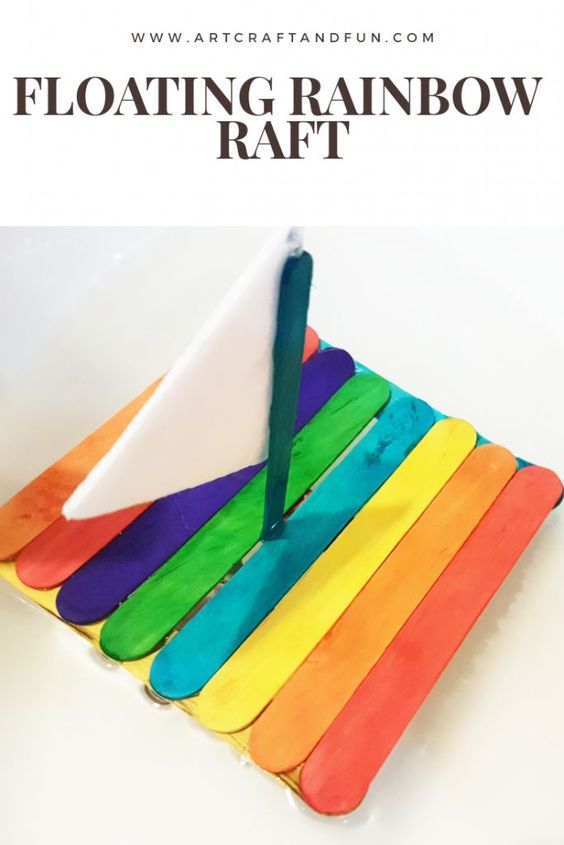 